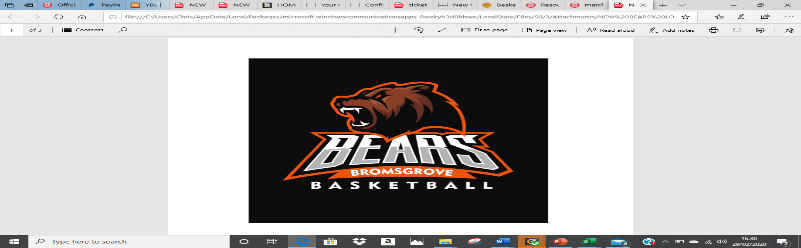 Bromsgrove Bears Basketball Club CIC Membership FormBearsPlease fill out this form in pen. Fill in all sections that are appropriate. Players under the age of 18 need their parents' consent and signature.Player Information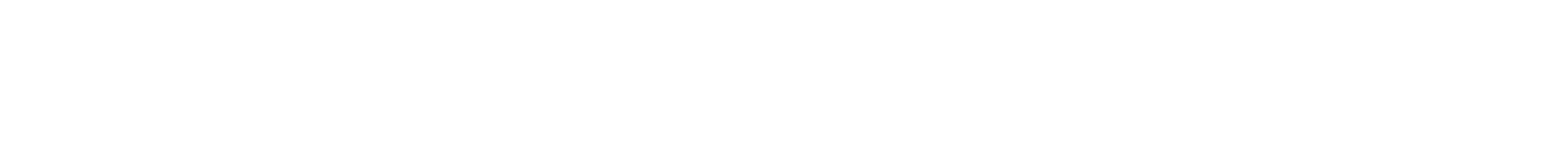 Email Address(es) 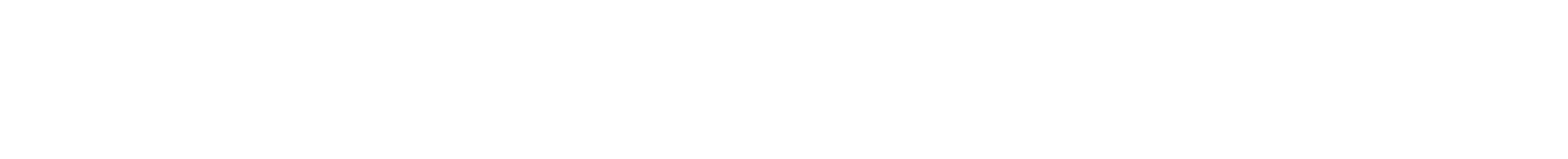 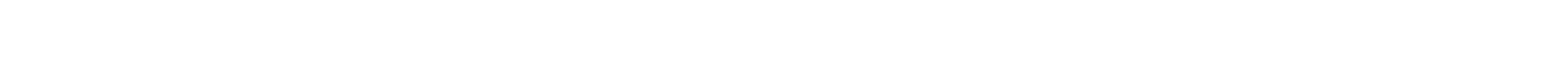 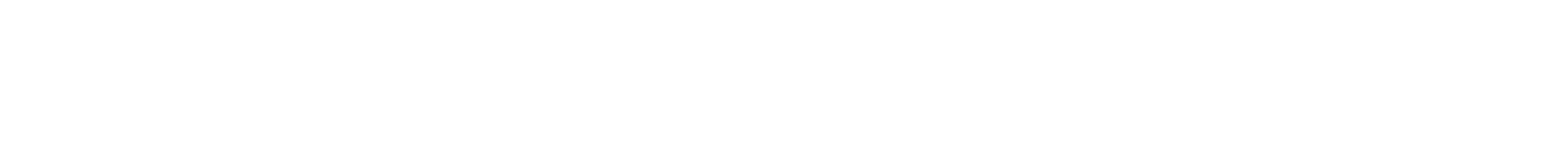 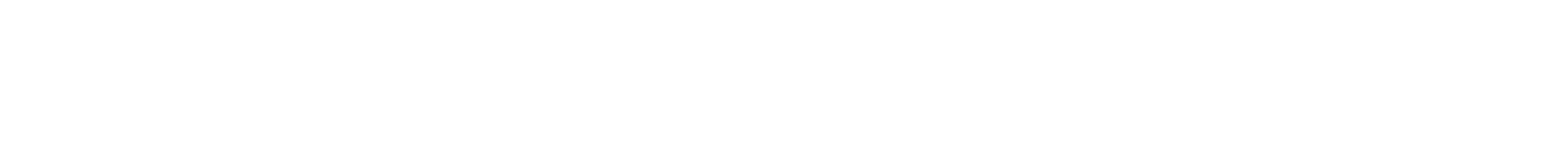 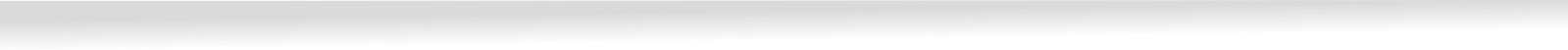 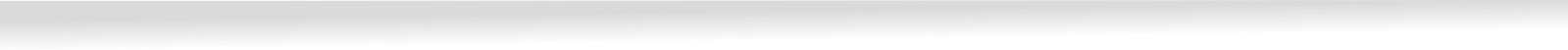 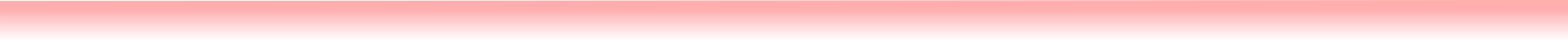 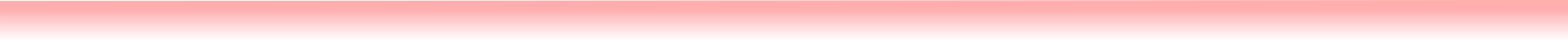 Next of Kin/Emergency Contact	Post Code	Mobile Number	Landline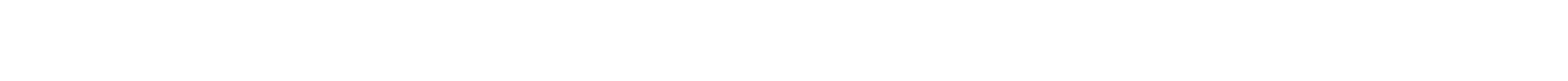 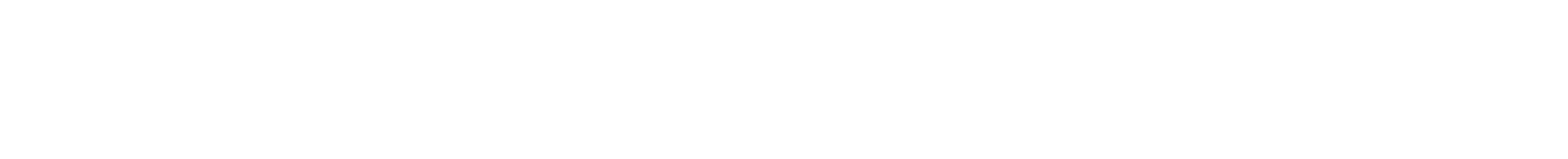 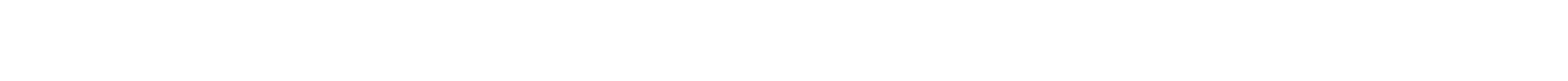 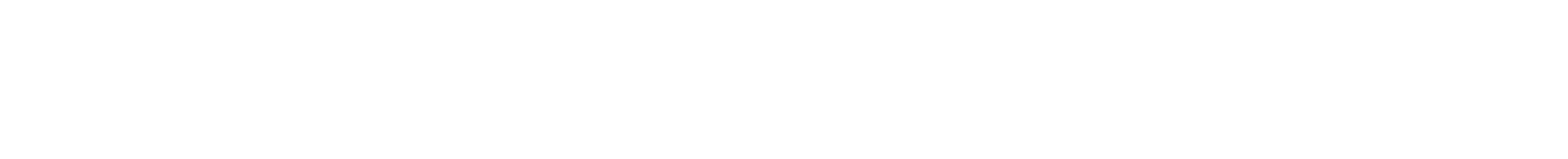 12Medical Information PLEASE INDICATE IF YOU HAVE ANY MEDICAL CONDITIONS THAT WE SHOULD KNOW ABOUT.	Registered Disabled?I give permission for me/my child to be (please tick or cross as appropriate)...videoed at training sessions and games for training purposes: this is for in house coaches only.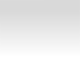 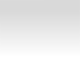 ...video recorded...in photos for our newsletter, in newspapers, programmes and web site. However, Under 16s will not be identified....in photos for our newsletter, in newspapers, programmes, web site, social media, including twitter and facebook. However, Under 16s will not be identified.I confirm that all the information given on this form is current and correct. I know that any changes made to this form need to be updated as soon as possible. By signing below I agree to our club policies, code of conduct and I understand that information is shared with England Basketball. I understand that I will follow the parents code of conduct. All information give is kept within the limits of the Data Protection Act 1998. A copy of our policies can be obtained upon request.Player Signature(s)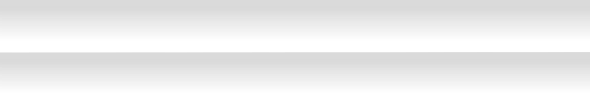 Parent Signature (if required)Player(s) Full NameNationalityM/FDate of BirthAgePlayer(s) Full AddressPost CodeMobile NumberLand lineParent or Carer Address(es) (If player is Under 18 and different from above)	Post CodeMobile NumberLand lineUnder 9 9Under 11sUnder 13s YBL  Under 14’sUnder 15’sUnder 16’sWomenWomenMenMen Basketball Qualifications YBLYBLYBLN/LYBLN/LN/LYBLN/LYBLIE level 2 referee